September 16, 2023The RulesDivisions 	
The following classifications will be accepted:Men’s Old timers - multiple divisions based on team registration and league standings (Players born in 1987 or earlier (35+) Players born in 1972 or earlier (50+) Full Field 11v11* Note: If there are not enough teams registered from a single division then we will build combined divisions.  Every effort will be made to build evenly balanced divisions.Player Eligibility 
All players must be registered with a club that is a member of an Ontario Soccer district or other provincial soccer association. Players will be asked to show Ontario or Canada photo ID to the Field Marshall before the first game and again before the final. All players must be listed on an official team roster report (TRR), or have a TEP (if currently registered with another club) or a Short Term Registration Permit (STRP) or they will not be able to participate.  Each player must have their own individual fundraising page through the Terry Fox Foundation for this event with a minimum donation raised of $50, this is separate from the team entry fee.Guest Players11 v 11 Teams can use up to three registered players from another team within the same Club as guest players and up to an additional three registered players from another team from any Club as guest players or that have a Temporary Eligibility Permit (TEP). Teams may also register 3 players through the STRP process which allows a non-registrant to play. A team cannot use a guest player who is registered more than two divisions higher than the division they are competing in for the tournament. For example, a team registered to play in OT4 in the tournament can use a player registered in OT2 or below only. Team Rosters & Team Eligibility
An official Team Roster Report (TRR) must be provided to tournament organizers at time of registration along with any TEP’s or STRP’s for players not on the TRR.    Players cannot be added once the official roster/TEP/STRP’s have been submitted.  An 11 v 11 team may register a maximum of 25 players for the tournament and all 25 players can be dressed in any game.    Game Sheets will be provided by the tournament host and are to be completed by each team prior to the start of each game.  Only registered players may be listed on the game sheet.Game Duration 	Games consist of two 22-minute halves, 5 minute half time, Teams not to exceed 180 minutes of playing time per day.Substitutions 
11 v 11 divisions: - Regular OS/OCSL provisions, no special occasions.                                                           Scoring  	Win – 3 points; Tie - 1 point; Loss - 0 points
Depending on the size of the division, at the end of round robin play, teams will progress to a final based on the standings. The exact format may vary depending on the final number of teams registered in a division.  Each team will play a minimum of 3 games.

In the event of a tie at the end of round robin play, the following “tie breaker” criteria will be used:
a) Head-to-head result,
b) Goal differential,
c) Goals for,
d) Penalty shootout.  Five players from each team each take a penalty kick. If the score is still tied, all players will take “sudden death” kicks until there is a winner.Finals 
The top two teams in each division following the round robin will proceed to the finals.  If tied after 44 minutes, the game shall be decided by one 10 minute “golden-goal” overtime half. If still tied, penalty shootout (Rule 7d) will be used to decide.  Discipline:   All FIFA rules will be applied unless otherwise stated by tournament rules. The Tournament will be run in accordance with Ontario Soccer and EODSA Published Rules.(a) A player who accumulates 3 yellow cards throughout the tournament will be suspended one tournament game; 
(b) A player receiving a red card, or two yellow cards, in the same game will be ejected from that game. Further discipline will be at the discretion of the discipline committee; 
(c) A player who receives a red card for violent conduct, dissent or abuse of an official will receive an automatic ejection from the tournament; 
(d) All discipline will be assessed through “Discipline By Review” where permitted under OS rules, penalties will be rendered in accordance with OS Rules; 
(e) Referee misconduct reports will be forwarded to the appropriate governing organization within 48 hours of the tournament’s completion.Abuse of officials will not be tolerated and will result in players or, where applicable, teams being expelled from the tournament immediately.  Game Protest 
The Disciplinary/Organizing Committee will review game protests. At no time will protests be addressed by the referee. The tournament organizers will address all protests.“No Show” Teams 
Teams that do not present the minimum number of players necessary to begin a game within 10 minutes of the scheduled start time forfeit the game and it will be entered as a 0-3 loss on the round robin score board.Cancellation Policy
Teams can withdraw from the tournament with full refund up to 15 days before the tournament.  Teams withdrawing after that are subject to the tournament coordinator’s discretion as to refund amount. Should the tournament be cancelled in whole, the full tournament entry fees will be refunded. 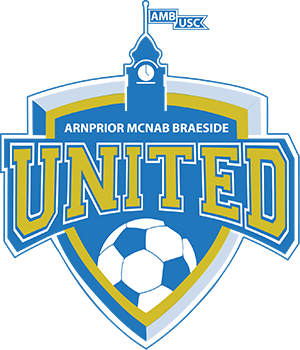 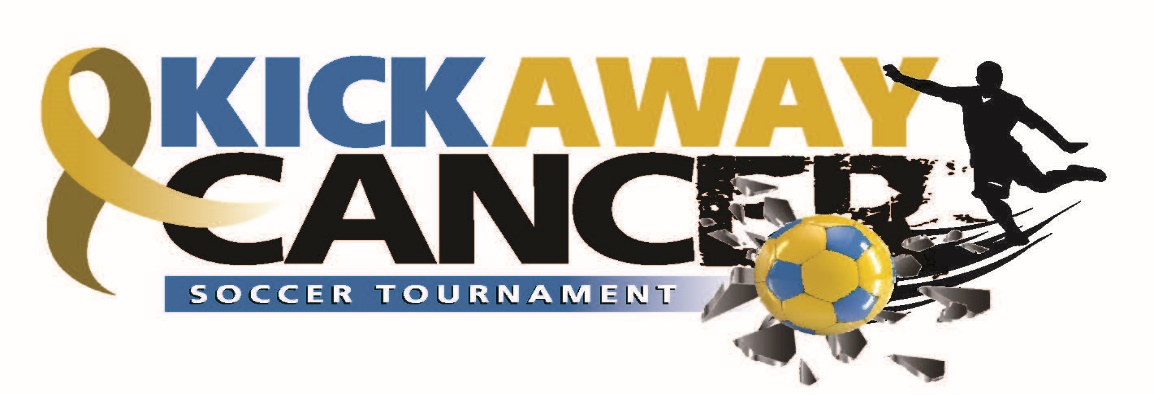 